 CITY OF MARINE CITY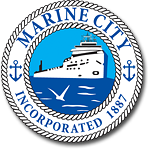 City Commission Meeting AgendaGuy Community Center, 260 South Parker StreetSpecial Meeting: Monday, November 1, 2021; 3:30 PMCALL TO ORDERMOMENT OF SILENCE / PLEDGE OF ALLEGIANCEROLL CALL:  Mayor Cheryl Vercammen; Commissioners Jacob Bryson, Elizabeth Hendrick, Wendy Kellehan, William Klaassen, John Kreidler, Brian Ross; City Manager Holly TatmanAPPROVE AGENDAPUBLIC COMMENT   Anyone is welcome to address the City Commission. Please state name and limit comments to five (5) minutes. This is a time for you to raise issues. The Commission will not respond, but issues will be followed up on as necessary.NEW BUSINESS	     a.	Hearing for City Commissioner Elizabeth (Lisa) Hendrick: Marine City Charter Section 5.4 Removal from Office       	    ADJOURNMENT 